NOMBRE COMPLETORAMON LUCAS TORRESCARGO ACTUAL CHOFER “A”Datos Institucionales 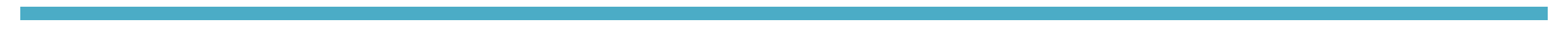 Nombre: Coordinación de Cementerio Municipal Teléfono: 341 413 03 00Domicilio: José Vasconcelos Calderón S/NCorreo-e: alejandro.lopez@ciudadguzman.gob.mxDatos Académicos Secundaria: (2001 - 2004)Experiencia Laboral 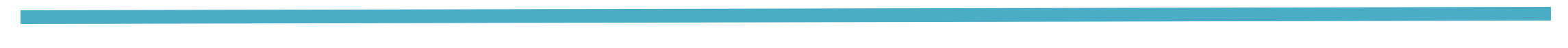 -Servidor Público en el Municipio de Zapotlán el Grande Jalisco. Desde el 16 de agosto del año 1992.Logros destacadosChofer en el ares de Aseo PúblicoConstancia curso – taller “Prevención de riesgos laborales” enero 2022Constancia capacitación “Código Ético y Declaración Patrimonial mayo 2022